Проект межевания территории городского округа 
"Город Архангельск" в границах кадастрового квартала 29:22:012010Основная часть проекта межевания территории1. Текстовая часть проекта межевания территории1. Перечень и сведения о площади образуемых земельных участков, 
в том числе возможные способы их образованияПри анализе исходной документации было выявлено, что проектируемые земельные участки, расположенные в границах кадастрового квартала 29:22:012010 на территории, в отношении которой подготовлен проект планировки района "Маймаксанского района" муниципального образования "Город Архангельск", утвержденный распоряжением мэра города Архангельска от 27 февраля 2015 года № 515р.В границах данной территории расположены земельные участки 
с кадастровыми номерами 29:22:000000:7978, 29:22:012010:1, 29:22:012010:2, 29:22:012010:3, 29:22:012010:4, 29:22:012010:5, 29:22:012010:7, 29:22:012010:13, 29:22:012010:15, 29:22:012010:19, 29:22:012010:21, 29:22:012010:22, 29:22:012010:23, 29:22:012010:24, 29:22:012010:25, 29:22:012010:26, 29:22:012010:27, 29:22:012010:817, 29:22:012010:832, 29:22:012010:838, 29:22:012010:899, 29:22:012010:963, 29:22:012010:965, 29:22:012010:971, 29:22:012010:983, 29:22:012010:984, 29:22:012010:985, 29:22:012010:989, 29:22:012010:993, 29:22:012010:994, 29:22:012010:996, 29:22:012010:1119, 29:22:012010:1123, 29:22:012010:1125. Возможно размещение новых объектов капитального строительства.Категория земель территории, в границах которой разрабатывается проект межевания территории – земли населенных пунктов. Площадь территории в границах проекта межевания составляет 
40,2721 га. Функциональные зоны согласно генеральному плану муниципального образования "Город Архангельск", утвержденному постановлением министерства строительства и архитектуры Архангельской области от 2 апреля 2020 года № 37-п, в границах которых разрабатывается проект межевания территории: зона застройки малоэтажными жилыми домами (до 4-х этажей), зона застройки среднеэтажными жилыми домами (от 5 – 8 этажей), зона озелененных территорий общего пользования, зона специализированной общественной застройки, зона транспортной инфраструктуры.Территориальные зоны согласно правилам землепользования и застройки муниципального образования "Город Архангельск", утвержденным постановлением министерства строительства и архитектуры Архангельской области от 29 сентября 2020 года № 68-п (с изменениями), в границах которых разрабатывается проект межевания территории: зона застройки малоэтажными жилыми домами (кодовое обозначение – Ж2), зона застройки среднеэтажными жилыми домами (кодовое обозначение – Ж3), зона озелененных территорий общего пользования (кодовое обозначение – Пл), зона специализированной общественной застройки (кодовое обозначение – О2), зона транспортной инфраструктуры (кодовое обозначение – Т).Формирование проектных границ земельных участков выполнено 
в пределах красных линий с учетом существующей градостроительной ситуации и фактического использования территории, положения границ сформированных земельных участков, зарегистрированных в Едином государственном реестре недвижимости.Транспортная связь обеспечивается по ул. Победы – магистральной улице общегородского значения регулируемого движения.Транспортная и инженерная инфраструктуры территории сформированы.Перечень и сведения о площади уточняемых земельных участков представлены в таблице № 1. Каталог координат уточняемых земельных участков представлен 
в таблице № 2.Таблица № 1. Перечень и сведения о площади уточняемых земельных участковТаблица № 2. Каталог координатПеречень и сведения о площади образуемых земельных участков, в том числе возможные способы их образования, представлены в таблице № 3.Каталог координат образуемых земельных участков представлен 
в таблице № 4.Таблица № 3. Перечень и сведения о площади образуемых земельных участковТаблица № 4. Каталог координат2. Перечень и площади образуемых земельных участков, которые будут отнесены к территориям общего пользования или имуществу общего пользования, в том числе в отношении которых предполагается резервирование и (или) изъятие для государственных или муниципальных нуждВ соответствии со статьей 56.3 Земельного кодекса Российской Федерации земельные участки с кадастровыми номерами 29:22:012010:3, 29:22:012010:4, 29:22:012010:7, 29:22:012010:13, 29:22:012010:15, 29:22:012010:19, 29:22:012010:24, 29:22:012010:26, 29:22:012010:27, 29:22:012010:817, 29:22:012010:832, 29:22:012010:899, 29:22:012010:963, 29:22:012010:965, 29:22:012010:971, 29:22:012010:994, 29:22:012010:1119, 29:22:012010:1123, 29:22:012010:ЗУ1, 29:22:012010:ЗУ2, 29:22:012010:ЗУ3, 29:22:012010:ЗУ4, 29:22:012010:ЗУ5, 29:22:012010:ЗУ6, 29:22:012010:ЗУ7, 29:22:012010:ЗУ9, 29:22:012010:ЗУ10, 29:22:012010:ЗУ11, 29:22:012010:ЗУ12, 29:22:012010:ЗУ13, 29:22:012010:ЗУ14, 29:22:012010:ЗУ22, 29:22:012010:ЗУ23, 29:22:012010:ЗУ24, 29:22:012010:ЗУ25, 29:22:012010:ЗУ26, 29:22:012010:ЗУ27, 29:22:012010:ЗУ28, 29:22:012010:ЗУ29, 29:22:012010:ЗУ31, 29:22:012010:ЗУ32, 29:22:012010:ЗУ33, 29:22:012010:ЗУ34, 29:22:012010:ЗУ37 изымаются 
для муниципальных нужд в целях строительства объектов местного значения.Данным проектом предполагается образование земельных участков, которые будут отнесены к территориям общего пользования.Перечень и сведения о площади образуемых земельных участков, в том числе возможные способы их образования, представлены в таблице № 5. Каталог координат образуемых земельных участков представлен 
в таблице № 6.Таблица № 5. Перечень и сведения о площади образуемых земельных участковТаблица № 6. Каталог координат3. Вид разрешенного использования образуемых земельных участков 
в соответствии с проектом планировки территорииВиды разрешенного использования образуемых земельных участков 
в соответствии с проектом планировки территории представлены в таблице 
№ 7.Таблица № 7. Вид разрешенного использования образуемых земельных участковУ земельных участков с кадастровым номерами 29:22:012010:1, 29:22:012010:963 сменить разрешенное использование на "Культурное развитие (3.6)". У земельного участка с кадастровым номером 29:22:012010:7 сменить разрешенное использование на "Малоэтажная многоквартирная жилая застройка (2.1.1)". У земельного участка с кадастровым номером 29:22:012010:4 сменить разрешенное использование на "Среднеэтажная жилая застройка (2.5)". У земельных участков с кадастровым номерами 29:22:012010:25, 29:22:012010:965, 29:22:012010:984, 29:22:012010:996 сменить разрешенное использование на "Среднеэтажная жилая застройка (2.5)". У земельных участков с кадастровым номерами 29:22:012010:24, 29:22:012010:971 сменить разрешенное использование на "Деловое управление (4.1)". У земельного участка с кадастровым номером 29:22:012010:993 сменить разрешенное использование на "Среднеэтажная жилая застройка (2.5)". У земельных участков с кадастровым номерами 29:22:012010:13, 29:22:012010:26, 29:22:012010:27, 29:22:012010:817, 29:22:012010:832, 29:22:012010:899, 29:22:012010:994, 29:22:012010:1123 сменить разрешенное использование 
на "Малоэтажная многоквартирная жилая застройка (2.1.1)".4. Целевое назначение лесов, вид (виды) разрешенного использования лесного участка, количественные и качественные характеристики лесного участка, сведения о нахождении лесного участка в границах особо защитных участков лесовИнформация о целевом назначении лесов, виде разрешенного использования лесного участка, количественные и качественные характеристики лесного участка, сведения о нахождении лесного участка 
в границах особо защитных участков лесов в данном проекте не отображается 
в связи с отсутствием в границах проектирования лесных участков.5. Сведения о границах территории, в отношении которой утвержден проект межевания, содержащие перечень координат характерных точек этих границ в системе координат, используемой для ведения Единого государственного реестра недвижимостиСведения о границах территории, в отношении которой утвержден проект межевания, содержащие перечень координат характерных точек этих границ 
в системе координат, используемой для ведения Единого государственного реестра недвижимости, приведены в таблице № 8. Координаты характерных точек границ территории, в отношении которой утвержден проект межевания, определяются в соответствии с требованиями к точности определения координат характерных точек границ, установленных в соответствии 
с Градостроительным кодексом Российской Федерации для территориальных зон.Таблица № 8. Сведения о границах территории, в отношении которой утвержден проект межевания2. Чертежи межевания территорииГрафическая часть основной части проекта межевания территории выполнена в составе следующих чертежей:Чертеж межевания территории с указанием границ образуемых и изменяемых земельных участков. Масштаб 1:3500.На чертеже межевания отображены:границы существующих элементов планировочной структуры;красные линии, утвержденные в составе проекта планировки территории (приняты на основании проекта планировки района "Маймаксанского района" муниципального образования "Город Архангельск", утвержденный распоряжением мэра города Архангельска от 27 февраля 
2015 года № 515р);линии отступа от красных линий в целях определения мест допустимого размещения зданий, строений, сооружений (в соответствии 
с Правилами землепользования и застройки муниципального образования "Город Архангельск" минимальный отступ зданий, строений, сооружений 
от красных линий вновь строящихся или реконструируемых зданий, строений, сооружений должен быть на расстоянии не менее трех метров);границы образуемых и изменяемых земельных участков, условные номера образуемых земельных участков.Границы публичных сервитутов на территории проектирования 
не выявлены.II. Материалы по обоснованию проекта межевания территорииМатериалы по обоснованию проекта межевания территории включают 
в себя следующие чертежи:чертеж межевания территории с указанием границ образуемых и изменяемых земельных участков (масштаб 1:3500) представлен в приложении № 1 к настоящему проекту межевания.чертеж межевания территории с указанием границ зон с особыми условиями использования территории (масштаб 1:3500) представлен 
в приложении № 2 к настоящему проекту межевания.На чертеже межевания показаны границы существующих земельных участков, зоны с особыми условиями использования территории, существующие объекты капитального строительства.Границы территорий объектов культурного наследия на проектируемой территории не выявлены.Границы лесничеств, участковых лесничеств, лесных кварталов, лесотаксационных выделов или частей лесотаксационных выделов 
на проектируемой территории не выявлены.__________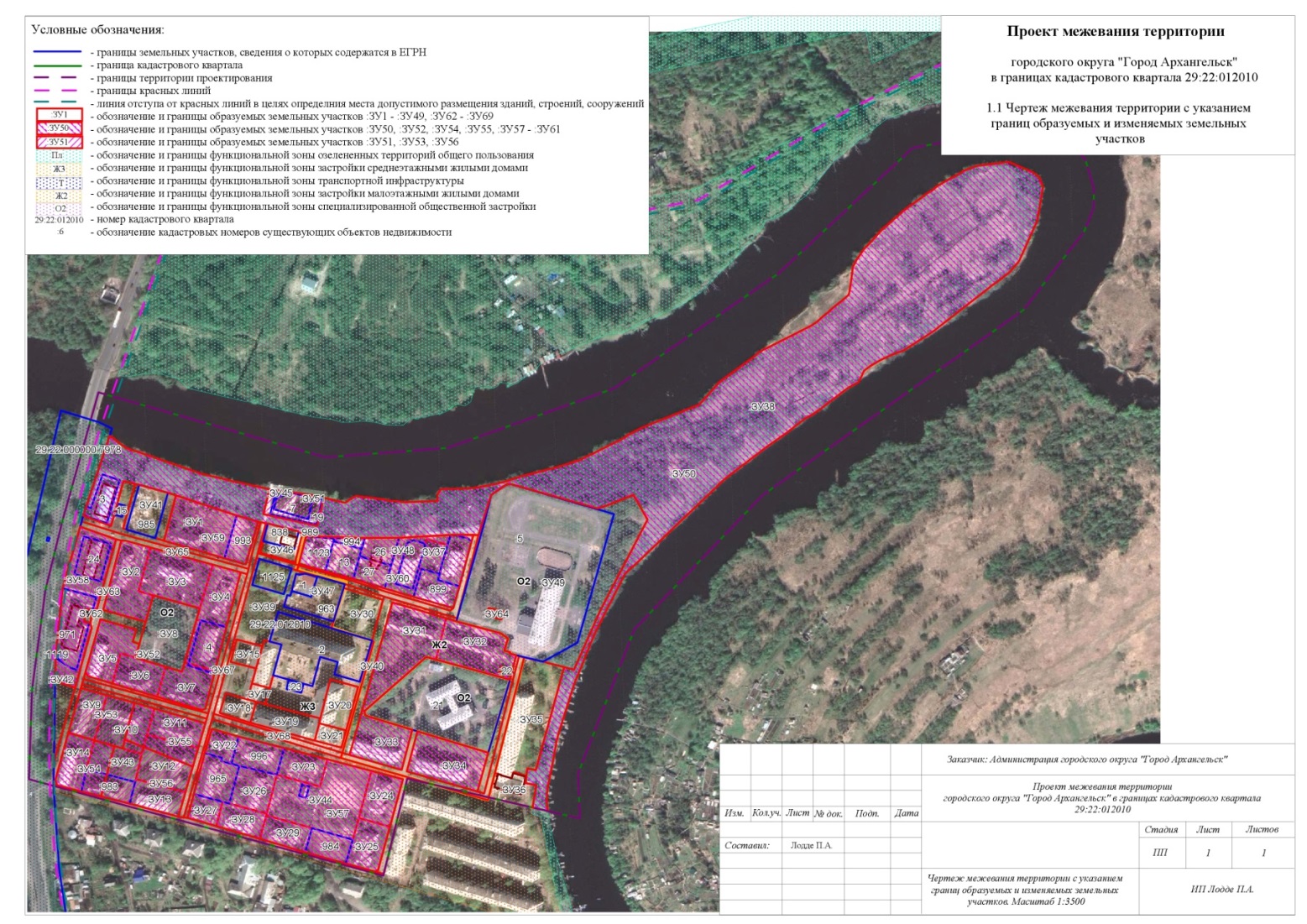 _____________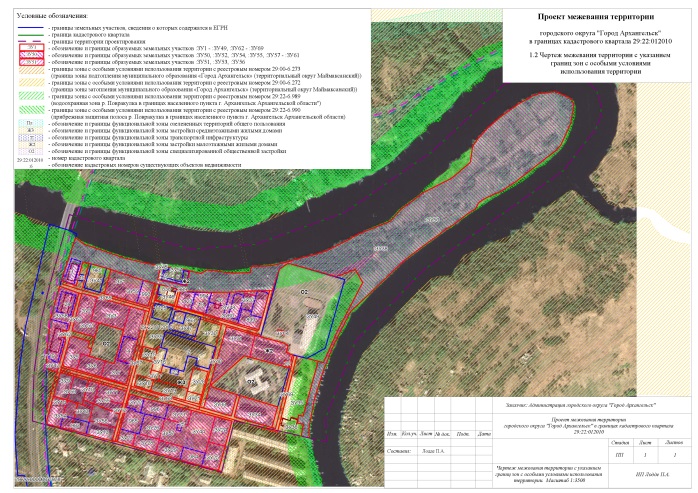 __________УТВЕРЖДЕНраспоряжением Главыгородского округа "Город Архангельск"от 7 апреля 2022 г. № 1891рПроектируемый земельный участок, обозначениеУточненная площадь, 
кв. мАдрес земельного участка29:22:012010:25 817Архангельская обл., г. Архангельск, Маймаксанский территориальный округ, КИЗ "Биохимик"29:22:012010:41 776Архангельская обл., г. Архангельск, ул. Юности, дом 629:22:012010:52 546Архангельская обл., г. Архангельск, ул. Менделеева, дом 1929:22:012010:7869Архангельская обл., г. Архангельск, ул. Юности, дом 129:22:012010:2110 389Установлено относительно ориентира, расположенного 
в границах участка. Ориентир здание детского сада. Почтовый адрес ориентира: обл. Архангельская, г. Архангельск, 
ул. Буденного С.М., дом 9Проектируемый земельный участок, обозначениеСистема координат МСК-29Система координат МСК-29Проектируемый земельный участок, обозначениеКоординатыКоординатыПроектируемый земельный участок, обозначениеXY29:22:012010:2662869,42662901,72662868,42662864,83662830,44662818,02662851,08662845,23662831,27662823,16662869,422519821,772519716,242519706,492519719,952519710,562519754,772519763,522519783,262519779,482519808,022519821,7729:22:012010:4662884,39662835,22662844,69662893,26662884,392519657,982519645,082519610,852519624,492519657,9829:22:012010:5662893,51662881,76662868,02662865,70662850,12662855,23662821,18662829,29662833,86662893,512519515,802519556,572519552,552519560,082519555,632519538,962519529,622519502,352519499,402519515,8029:22:012010:7663030,61663035,37663030,48663006,12663017,17663030,612519714,702519731,832519755,062519750,102519711,272519714,7029:22:012010:21662851,01662790,05662784,97662743,24662825,41662851,012519882,732519813,242519814,372519952,532519977,062519882,73Проектируемый земельный участок, обозначениеПроектная площадь, кв. мАдрес земельного участкаСпособ образования29:22:012010:ЗУ13 666Архангельская область,
г. Архангельск, Маймаксанский территориальный округ,
по ул. Менделеева, д. 11Образование земельного участка 
из земель, находящихся 
в государственной или муниципальной собственности29:22:012010:ЗУ23 249Архангельская область, 
г. Архангельск, Маймаксанский территориальный округ,
по ул. Вельможного, д. 3Образование земельного участка 
из земель, находящихся 
в государственной или муниципальной собственности29:22:012010:ЗУ33 695Архангельская область, 
г. Архангельск, Маймаксанский территориальный округ, 
по ул. Менделеева, д. 10Образование земельного участка 
из земель, находящихся 
в государственной или муниципальной собственности29:22:012010:ЗУ42 154Архангельская область, 
г. Архангельск, Маймаксанский территориальный округ, 
по ул. Юности, д. 4Образование земельного участка 
из земель, находящихся 
в государственной или муниципальной собственности29:22:012010:ЗУ52 529Архангельская область, 
г. Архангельск, Маймаксанский территориальный округ, 
по ул. Вельможного, д. 7Образование земельного участка 
из земель, находящихся 
в государственной или муниципальной собственности29:22:012010:ЗУ61 855Архангельская область, 
г. Архангельск, Маймаксанский территориальный округ,
по ул. Буденного С.М., д. 3Образование земельного участка 
из земель, находящихся 
в государственной или муниципальной собственности29:22:012010:ЗУ72 330Архангельская область, 
г. Архангельск, Маймаксанский территориальный округ, 
по ул. Буденного С.М., д. 5Образование земельного участка 
из земель, находящихся 
в государственной или муниципальной собственности29:22:012010:ЗУ84 001Архангельская область, 
г. Архангельск, Маймаксанский территориальный округ, 
по ул. ВельможногоОбразование земельного участка 
из земель, находящихся 
в государственной или муниципальной собственности29:22:012010:ЗУ91 603Архангельская область, 
г. Архангельск, Маймаксанский территориальный округ, 
по ул. Вельможного, д.9Образование земельного участка из земель, находящихся в государственной или муниципальной собственности29:22:012010:ЗУ102 935Архангельская область, 
г. Архангельск, Маймаксанский территориальный округ,
 по ул. Буденного С.М., д. 4Образование земельного участка 
из земель, находящихся 
в государственной или муниципальной собственности29:22:012010:ЗУ111 771Архангельская область,
 г. Архангельск, Маймаксанский территориальный округ,
 по ул. Буденного С.М., д. 6Образование земельного участка из земель, находящихся в государственной или муниципальной собственности29:22:012010:ЗУ123 044Архангельская область,
 г. Архангельск, Маймаксанский территориальный округ, 
по ул. Юности, д. 12Образование земельного участка 
из земель, находящихся 
в государственной или муниципальной собственности29:22:012010:ЗУ131 638Архангельская область,
 г. Архангельск, Маймаксанский территориальный округ, 
по ул. Гидролизной, д. 5Образование земельного участка 
из земель, находящихся 
в государственной или муниципальной собственности29:22:012010:ЗУ141 835Архангельская область, 
г. Архангельск, Маймаксанский территориальный округ, 
по ул. Вельможного, д. 11Образование земельного участка из земель, находящихся 
в государственной или муниципальной собственности29:22:012010:ЗУ15773Архангельская область, 
г. Архангельск, Маймаксанский территориальный округ,
 по ул. Юности, д. 7Образование земельного участка из земель, находящихся в государственной или муниципальной собственности29:22:012010:ЗУ161 036Архангельская область, 
г. Архангельск, Маймаксанский территориальный округ, 
по ул. Юности, д. 7Образование земельного участка 
из земель, находящихся 
в государственной или муниципальной собственности29:22:012010:ЗУ17385Архангельская область, 
г. Архангельск, Маймаксанский территориальный округ, 
по ул. Юности, д. 7Образование земельного участка 
из земель, находящихся 
в государственной или муниципальной собственности29:22:012010:ЗУ18852Архангельская область, 
г. Архангельск, Маймаксанский территориальный округ, 
по ул. Буденного С.М., д. 5, корп.2Образование земельного участка 
из земель, находящихся 
в государственной или муниципальной собственности29:22:012010:ЗУ191 880Архангельская область, 
г. Архангельск, Маймаксанский территориальный округ,
 по ул. Буденного С.М., д. 5, корп.1Образование земельного участка 
из земель, находящихся 
в государственной или муниципальной собственности29:22:012010:ЗУ201 625Архангельская область, 
г. Архангельск, Маймаксанский территориальный округ,
по ул. Буденного С.М., д. 5аОбразование земельного участка 
из земель, находящихся 
в государственной или муниципальной собственности29:22:012010:ЗУ21626Архангельская область, 
г. Архангельск, Маймаксанский территориальный округ,
 по ул. Буденного С.М., д. 5аОбразование земельного участка 
из земель, находящихся 
в государственной или муниципальной собственности29:22:012010:ЗУ22939Архангельская область, 
г. Архангельск, Маймаксанский территориальный округ,
 по ул. Юности, д.9Образование земельного участка 
из земель, находящихся 
в государственной или муниципальной собственности29:22:012010:ЗУ231 588Архангельская область, 
г. Архангельск, Маймаксанский территориальный округ, 
по ул. Буденного С.М., д. 12Образование земельного участка 
из земель, находящихся 
в государственной или муниципальной собственности29:22:012010:ЗУ242 013Архангельская область, 
г. Архангельск, Маймаксанский территориальный округ, 
по ул. Буденного С.М., д. 14Образование земельного участка 
из земель, находящихся 
в государственной или муниципальной собственности29:22:012010:ЗУ251 944Архангельская область, 
г. Архангельск, Маймаксанский территориальный округ,
 по ул. Гидролизной, д. 15Образование земельного участка 
из земель, находящихся 
в государственной или муниципальной собственности29:22:012010:ЗУ261 935Архангельская область, 
г. Архангельск, Маймаксанский территориальный округ,
 по ул. Юности, д. 11, корп. 1Образование земельного участка 
из земель, находящихся 
в государственной или муниципальной собственности29:22:012010:ЗУ27940Архангельская область,
 г. Архангельск, Маймаксанский территориальный округ, 
по ул. Гидролизной, д. 7Образование земельного участка 
из земель, находящихся 
в государственной или муниципальной собственности29:22:012010:ЗУ281 475Архангельская область, 
г. Архангельск, Маймаксанский территориальный округ, 
по ул. Гидролизной, д.9Образование земельного участка из земель, находящихся в государственной или муниципальной собственности29:22:012010:ЗУ291 483Архангельская область, 
г. Архангельск, Маймаксанский территориальный округ, 
по ул. Гидролизной, д. 11Образование земельного участка 
из земель, находящихся в государственной или муниципальной собственности29:22:012010:ЗУ302 224Архангельская область, 
г. Архангельск, Маймаксанский территориальный округ,
по ул. Менделеева, д. 14Образование земельного участка 
из земель, находящихся 
в государственной или муниципальной собственности29:22:012010:ЗУ315 253Архангельская область,
 г. Архангельск, Маймаксанский территориальный округ, 
по ул. Менделеева, д. 16Образование земельного участка 
из земель, находящихся 
в государственной или муниципальной собственности29:22:012010:ЗУ323 753Архангельская область,
 г. Архангельск, Маймаксанский территориальный округ, 
по ул. Менделеева, д. 18Образование земельного участка 
из земель, находящихся 
в государственной или муниципальной собственности29:22:012010:ЗУ332 873Архангельская область,
 г. Архангельск, Маймаксанский территориальный округ, 
по ул. Буденного С.М., д. 7Образование земельного участка 
из земель, находящихся 
в государственной или муниципальной собственности29:22:012010:ЗУ343 812Архангельская область, 
г. Архангельск, Маймаксанский территориальный округ, по 
ул. Буденного С.М., д. 11Образование земельного участка 
из земель, находящихся 
в государственной или муниципальной собственности29:22:012010:ЗУ355 883Архангельская область,
 г. Архангельск, Маймаксанский территориальный округ, 
по ул. Буденного С.М., д. 13Образование земельного участка 
из земель, находящихся 
в государственной или муниципальной собственности29:22:012010:ЗУ361 434Архангельская область, 
г. Архангельск, Маймаксанский территориальный округ, 
по ул. Буденного С.М., д. 13, корп.1Образование земельного участка 
из земель, находящихся 
в государственной или муниципальной собственности29:22:012010:ЗУ37815Архангельская область, 
г. Архангельск, Маймаксанский территориальный округ, 
по ул. Менделеева, д. 21, корп. 2Образование земельного участка 
из земель, находящихся 
в государственной или муниципальной собственности29:22:012010:ЗУ412 521Архангельская область,
 г. Архангельск, Маймаксанский территориальный округ, 
по ул. Вельможного, 1/ 
ул. Менделеева, 9Образование земельного участка путем перераспределения земельного участка 
с кадастровым номером 29:22:012010:985 и земель государственной собственности29:22:012010:ЗУ422 506Архангельская область,
 г. Архангельск, Маймаксанский территориальный округ,
 по ул. ВельможногоОбразование земельного участка 
из земель, находящихся 
в государственной или муниципальной собственности29:22:012010:ЗУ433 288Архангельская область, 
г. Архангельск, Маймаксанский территориальный округ,
 по ул. ГидролизнойОбразование земельного участка путем перераспределения земельного участка 
с кадастровым номером 29:22:012010:983 и земель государственной собственности29:22:012010:ЗУ446 350Архангельская область, 
г. Архангельск, Маймаксанский территориальный округОбразование земельного участка 
из земель, находящихся 
в государственной или муниципальной собственности29:22:012010:ЗУ451 042Архангельская область, 
г. Архангельск, Маймаксанский территориальный округ, 
по ул. ЮностиОбразование земельного участка путем перераспределения земельного участка 
с кадастровым номером 29:22:012010:19 и земель государственной собственности29:22:012010:ЗУ461 393Архангельская область,
 г. Архангельск, Маймаксанский территориальный округОбразование земельного участка путем перераспределения земельного участка с кадастровым номером 29:22:012010:838 и земель государственной собственности29:22:012010:ЗУ472 407Архангельская область,
 г. Архангельск, Маймаксанский территориальный округОбразование земельного участка путем объединения земельных участков 
с кадастровыми номерами 29:22:012010:1, 29:22:012010:96329:22:012010:ЗУ481 339 Архангельская область,
 г. Архангельск, Маймаксанский территориальный округОбразование земельного участка 
из земель, находящихся 
в государственной или муниципальной собственности29:22:012010:ЗУ4928 345Архангельская область, 
г. Архангельск, Маймаксанский территориальный округ,
 по ул. Менделеева, д. 19Образование земельного участка путем перераспределения земельного участка 
с кадастровым номером 29:22:012010:5 и земель государственной собственности29:22:012010:ЗУ511 911Архангельская область, 
г. Архангельск, Маймаксанский территориальный округ, 
по ул. Юности, д. 1Образование земельного участка путем объединения земельных участков 
с кадастровыми номерами 29:22:012010:7, 29:22:012010:4529:22:012010:ЗУ5217 590Архангельская область, 
г. Архангельск, Маймаксанский территориальный округОбразование земельного участка путем объединения земельных участков 
с кадастровыми номерами 29:22:012010:4, 29:22:012010:ЗУ2, 29:22:012010:ЗУ3, 29:22:012010:ЗУ4, 29:22:012010:ЗУ5, 29:22:012010:ЗУ6, 29:22:012010:ЗУ729:22:012010:ЗУ533 323Архангельская область, 
г. Архангельск, Маймаксанский территориальный округОбразование земельных участков путем перераспределения земельных участков 
с кадастровыми номерами 29:22:012010:ЗУ9, 29:22:012010:ЗУ10, 29:22:012010:ЗУ11, 29:22:012010:ЗУ12, 29:22:012010:ЗУ13, 29:22:012010:ЗУ14, 29:22:012010:ЗУ4329:22:012010:ЗУ543 221Архангельская область, 
г. Архангельск, Маймаксанский территориальный округОбразование земельных участков путем перераспределения земельных участков 
с кадастровыми номерами 29:22:012010:ЗУ9, 29:22:012010:ЗУ10, 29:22:012010:ЗУ11, 29:22:012010:ЗУ12, 29:22:012010:ЗУ13, 29:22:012010:ЗУ14, 29:22:012010:ЗУ4329:22:012010:ЗУ553 863Архангельская область, 
г. Архангельск, Маймаксанский территориальный округОбразование земельных участков путем перераспределения земельных участков 
с кадастровыми номерами 29:22:012010:ЗУ9, 29:22:012010:ЗУ10, 29:22:012010:ЗУ11, 29:22:012010:ЗУ12, 29:22:012010:ЗУ13, 29:22:012010:ЗУ14, 29:22:012010:ЗУ4329:22:012010:ЗУ565 706Архангельская область, 
г. Архангельск, Маймаксанский территориальный округОбразование земельных участков путем перераспределения земельных участков 
с кадастровыми номерами 29:22:012010:ЗУ9, 29:22:012010:ЗУ10, 29:22:012010:ЗУ11, 29:22:012010:ЗУ12, 29:22:012010:ЗУ13, 29:22:012010:ЗУ14, 29:22:012010:ЗУ4329:22:012010:ЗУ5723 666Архангельская область, 
г. Архангельск, Маймаксанский территориальный округОбразование земельного участка путем объединения земельных участков 
с кадастровыми номерами 29:22:012010:25, 29:22:012010:965, 29:22:012010:984, 29:22:012010:996, 29:22:012010:ЗУ22, 29:22:012010:ЗУ23, 29:22:012010:ЗУ24, 29:22:012010:ЗУ25, 29:22:012010:ЗУ26, 29:22:012010:ЗУ27, 29:22:012010:ЗУ28, 29:22:012010:ЗУ29, 29:22:012010:ЗУ4429:22:012010:ЗУ586 412Архангельская область, 
г. Архангельск, Маймаксанский территориальный округОбразование земельного участка путем объединения земельных участков с кадастровыми номерами 29:22:012010:24, 29:22:012010:971, 29:22:012010:ЗУ4229:22:012010:ЗУ594 916Архангельская область,
 г. Архангельск, Маймаксанский территориальный округ, 
по ул. МенделееваОбразование земельного участка путем объединения земельных участков 
с кадастровыми номерами 29:22:012010:993, 29:22:012010:ЗУ129:22:012010:ЗУ6010 361Архангельская область, 
г. Архангельск, Маймаксанский территориальный округОбразование земельного участка путем объединения земельных участков 
с кадастровыми номерами 29:22:012010:13, 29:22:012010:26, 29:22:012010:27, 29:22:012010:817, 29:22:012010:832, 29:22:012010:899, 29:22:012010:994, 29:22:012010:1123, 29:22:012010:ЗУ37, 29:22:012010:ЗУ4829:22:012010:ЗУ6115 669Архангельская область, 
г. Архангельск, Маймаксанский территориальный округОбразование земельного участка путем объединения земельных участков 
с кадастровыми номерами 29:22:012010:ЗУ31, 29:22:012010:ЗУ32, 29:22:012010:ЗУ33, 29:22:012010:ЗУ34Проектируемый земельный участок, обозначениеСистема координат МСК-29Система координат МСК-29Проектируемый земельный участок, обозначениеКоординатыКоординатыПроектируемый земельный участок, обозначениеXY29:22:012010:ЗУ1663032,75663010,11662962,05662981,70663032,752519601,232519669,542519655,742519587,742519601,2329:22:012010:ЗУ2662981,89662981,82662974,17662924,92662920,23662890,58662903,82662981,892519539,662519544,682519572,472519559,072519575,682519567,202519519,322519539,6629:22:012010:ЗУ3662974,17662954,84662905,67662920,23662924,92662974,172519572,472519642,672519627,972519575,682519559,072519572,4729:22:012010:ЗУ4662954,84662946,23662884,39662893,26662905,67662954,842519642,672519673,982519657,982519624,492519627,972519642,6729:22:012010:ЗУ5662893,34662881,76662868,02662865,70662850,12662855,23662821,18662829,29662833,86662893,342519516,312519556,572519552,552519560,082519555,632519538,962519529,622519502,352519499,402519516,3129:22:012010:ЗУ6662855,23662850,12662839,90662806,19662821,18662855,232519538,962519555,632519589,642519580,062519529,622519538,9629:22:012010:ЗУ7662839,90662834,43662844,69662835,22662792,85662791,20662806,19662839,902519589,642519607,952519610,852519645,082519634,372519630,512519580,062519589,6429:22:012010:ЗУ8662920,23662905,67662893,26662844,69662834,43662839,90662850,12662865,70662890,58662920,232519575,682519627,972519624,492519610,852519607,952519589,642519555,632519560,082519567,202519575,6829:22:012010:ЗУ9662816,12662807,98662757,17662765,68662816,122519494,242519523,492519509,572519480,112519494,2429:22:012010:ЗУ10662807,98662799,48662793,00662741,90662748,02662750,73662757,17662807,982519523,492519554,642519576,972519562,662519541,312519531,932519509,572519523,4929:22:012010:ЗУ11662793,00662776,43662748,69662763,57662793,002519576,972519634,342519626,332519568,742519576,9729:22:012010:ЗУ12662748,69662727,59662698,83662713,58662741,90662763,57662748,692519626,332519620,222519611,912519556,182519562,662519568,742519626,3329:22:012010:ЗУ13662710,32662713,58662698,83662671,31662685,88662710,322519555,322519556,182519611,912519603,972519549,072519555,3229:22:012010:ЗУ14662765,68662757,17662724,76662699,61662706,48662712,52662765,682519480,112519509,572519500,372519494,952519467,522519465,522519480,1129:22:012010:ЗУ15662870,62662863,14662838,08662845,34662870,622519669,642519698,432519691,402519662,822519669,6429:22:012010:ЗУ16662863,14662869,85662868,42662864,83662830,44662815,99662821,05662838,08662863,142519698,432519700,412519706,492519719,952519710,562519706,682519686,672519691,402519698,4329:22:012010:ЗУ17662821,05662815,99662797,91662800,62662803,18662821,052519686,672519706,682519701,682519691,402519681,732519686,6729:22:012010:ЗУ18662810,17662803,18662800,62662776,98662787,97662810,172519657,112519681,732519691,402519684,922519650,512519657,1129:22:012010:ЗУ19662800,62662797,91662781,81662776,32662756,86662776,98662800,622519691,402519701,682519763,612519762,272519757,352519684,922519691,4029:22:012010:ЗУ20662781,81662825,78662817,20662768,35662776,32662781,812519763,612519774,932519806,152519792,712519762,272519763,6129:22:012010:ЗУ21662776,32662768,35662749,00662756,86662776,322519762,272519792,712519787,242519757,352519762,2729:22:012010:ЗУ22662770,11662761,36662730,77662733,92662737,58662742,78662770,112519641,722519671,642519663,692519651,882519652,862519633,532519641,7229:22:012010:ЗУ23662748,62662735,85662705,15662718,44662748,622519722,942519771,552519763,282519714,662519722,9429:22:012010:ЗУ24662722,78662713,41662660,01662669,77662722,782519821,122519856,632519841,942519806,972519821,1229:22:012010:ЗУ25662669,77662660,01662611,51662609,41662618,52662645,38662669,772519806,972519841,942519828,662519825,322519792,142519800,182519806,9729:22:012010:ЗУ26662728,39662718,44662674,81662686,05662728,392519672,442519714,662519703,492519661,192519672,4429:22:012010:ЗУ27662696,75662688,00662660,73662669,96662696,752519621,322519653,592519646,772519614,172519621,3229:22:012010:ЗУ28662688,00662686,05662674,81662672,78662646,46662660,73662688,002519653,592519661,192519703,492519702,942519695,582519646,772519653,5929:22:012010:ЗУ29662672,78662658,41662631,09662646,46662672,782519702,942519754,222519746,632519695,582519702,9429:22:012010:ЗУ30662928,61662915,35662869,42662883,53662891,11662928,612519789,972519834,172519821,772519776,132519778,452519789,9729:22:012010:ЗУ31662912,39662894,39662848,04662851,01662790,05662790,48662912,392519844,582519905,162519893,702519882,732519813,242519810,562519844,5829:22:012010:ЗУ32662894,39662890,97662877,64662871,75662858,06662856,41662854,75662852,84662825,41662848,04662894,39662830,49662833,73662840,58662837,32662830,492519905,162519916,662519966,532519974,802519970,562519977,122519976,742519983,972519977,062519893,702519905,162519976,612519964,902519967,022519978,732519976,6129:22:012010:ЗУ33662790,48662790,05662784,97662769,04662723,87662740,69662790,482519810,562519813,242519814,372519867,072519855,152519796,542519810,5629:22:012010:ЗУ34662767,31662743,24662699,55662722,27662767,312519872,812519952,532519940,412519860,932519872,8129:22:012010:ЗУ35662851,04662839,55662723,74662721,49662716,69662721,36662714,53662717,98662718,46662719,32662720,35662851,042519993,142520037,972520006,082519999,072519997,372519980,882519978,982519966,382519966,512519963,352519959,992519993,1429:22:012010:ЗУ36662720,35662719,37662718,51662717,98662714,49662721,36662716,69662709,11662706,71662681,62662693,06662720,352519959,992519963,332519966,492519966,382519979,002519980,882519997,372519994,712520006,732520002,352519953,022519959,9929:22:012010:ЗУ37662983,12662977,24662952,88662944,55662949,96662950,96662978,27662983,122519883,222519906,832519899,652519897,782519877,442519874,182519881,892519883,2229:22:012010:ЗУ41663045,78663044,74663035,75663032,75662981,70662984,73662994,40662995,43663045,782519555,372519559,932519592,202519601,232519587,742519577,882519545,332519541,742519555,3729:22:012010:ЗУ42662997,57662983,34662905,29662903,52662918,12662928,35662997,57662986,53662978,32662936,15662944,16662986,53662823,76662850,09662838,56662836,66662889,29662889,12662883,53662816,49662823,762519493,482519533,892519512,372519507,532519511,502519473,802519493,482519497,532519527,852519516,432519486,922519497,532519465,352519465,762519482,652519489,402519503,672519504,862519506,362519487,852519465,3529:22:012010:ЗУ43662699,61662724,76662757,17662750,73662748,02662741,90662713,58662710,32662685,88662693,97662699,612519494,952519500,372519509,572519531,932519541,312519562,662519556,182519555,322519549,072519517,002519494,9529:22:012010:ЗУ44662735,85662722,78662669,77662645,38662658,41662672,78662674,81662718,44662705,15662735,85662707,42662705,35662692,48662694,55662707,422519771,552519821,122519806,972519800,182519754,222519702,942519703,492519714,662519763,282519771,552519743,042519751,052519747,672519739,662519743,0429:22:012010:ЗУ45663030,13662998,59663011,68663039,56663032,95663030,13663030,48663006,12663017,17663030,61663035,37663030,482519767,442519759,942519699,722519706,452519755,612519767,442519755,062519750,102519711,272519714,702519731,832519755,0629:22:012010:ЗУ46663001,16662992,19662989,39662957,22662968,39663001,162519704,522519739,372519743,392519735,182519696,042519704,5229:22:012010:ЗУ47662944,42662943,37662945,02662940,98662941,82662932,93662891,11662907,63662920,56662919,78662925,32662944,422519736,322519740,392519746,222519759,982519760,232519791,232519778,452519722,642519726,382519729,872519731,492519736,3229:22:012010:ЗУ48662984,98662988,21662977,24662983,12662978,27662982,43662979,10662933,12662927,67662950,96662949,96662918,64662928,02662954,11662984,98662988,31662988,23662979,41662981,26662984,84662988,04662988,31662987,01662984,78662984,58662984,06662987,012519852,002519910,082519906,832519883,222519881,892519868,772519861,322519848,322519867,572519874,182519877,442519868,522519836,102519843,372519852,002519910,992519935,922519933,392519932,892519928,572519913,972519910,992519747,642519813,562519779,282519779,142519747,6429:22:012010:ЗУ49662988,20663033,50663045,20663045,27663017,98663022,11663033,38663005,54662903,51662836,57662839,52662845,65662850,48662852,00662852,84662854,75662856,41662858,06662871,75662877,64662890,97662894,50662988,20662906,02662902,44662893,36662897,05662906,022519941,662519956,042519973,342519978,512520075,612520087,882520115,872520131,722520078,782520048,982520037,962520014,112519992,952519987,152519983,972519976,742519977,122519970,562519974,802519966,532519916,662519917,572519941,662519952,962519969,402519967,402519951,052519952,9629:22:012010:ЗУ51663030,13662998,59663011,68663039,56663032,95663030,132519767,442519759,942519699,722519706,452519755,612519767,4429:22:012010:ЗУ52662792,85662791,20662806,19662821,18662829,29662833,86662893,34662881,76662868,02662865,70662850,12662839,90662834,43662899,60662905,67662920,23662890,58662903,82662981,89662981,82662974,17662954,84662946,23662884,39662835,22662792,852519634,372519630,512519580,062519529,622519502,352519499,402519516,312519556,572519552,552519560,082519555,632519589,642519607,952519626,262519627,972519575,682519567,202519519,322519539,662519544,682519572,472519642,672519673,982519657,982519645,082519634,3729:22:012010:ЗУ53662816,12662807,98662799,48662758,04662748,02662750,73662765,68662816,122519494,242519523,492519554,642519543,622519541,312519531,932519480,112519494,2429:22:012010:ЗУ54662765,68662757,17662750,73662693,97662699,61662706,48662712,52662765,682519480,112519509,572519531,932519517,002519494,952519467,522519465,522519480,1129:22:012010:ЗУ55662799,48662793,00662776,43662748,69662727,59662758,04662799,482519554,642519576,972519634,342519626,332519620,222519543,622519554,6429:22:012010:ЗУ56662750,73662748,02662758,04662727,59662698,83662671,31662685,88662693,97662750,732519531,932519541,312519543,622519620,222519611,912519603,972519549,072519517,002519531,9329:22:012010:ЗУ57662770,11662761,36662748,62662735,85662722,78662713,41662660,01662611,51662609,41662618,52662631,09662646,46662660,73662669,96662696,75662742,78662770,112519641,722519671,642519722,942519771,552519821,122519856,632519841,942519828,662519825,322519792,142519746,632519695,582519646,772519614,172519621,322519633,532519641,7229:22:012010:ЗУ58662997,57662983,34662905,29662903,52662905,09662890,50662889,29662889,12662883,53662816,49662823,76662850,09662928,35662997,572519493,482519533,892519512,372519507,532519500,522519497,702519503,672519504,862519506,362519487,852519465,352519465,762519473,802519493,4829:22:012010:ЗУ59663032,75663010,11663003,22662955,15662962,05662981,70663032,752519601,232519669,542519693,572519679,772519655,742519587,742519601,2329:22:012010:ЗУ60662987,01662984,78662984,98662988,21662988,31662988,23662979,41662930,55662906,01662918,64662928,02662938,91662947,52662955,74662987,012519747,642519813,562519852,002519910,082519910,992519935,922519933,392519920,172519913,162519868,522519836,102519800,692519769,382519739,532519747,6429:22:012010:ЗУ61662740,69662912,39662890,97662877,64662871,75662858,06662856,41662854,75662852,84662825,41662851,01662790,05662784,97662769,04662723,87662740,69662830,49662833,73662840,58662837,32662830,49662743,24662699,55662722,27662767,31662743,242519796,542519844,582519916,662519966,532519974,802519970,562519977,122519976,742519983,972519977,062519882,732519813,242519814,372519867,072519855,152519796,542519976,612519964,902519967,022519978,732519976,612519952,532519940,412519860,932519872,812519952,53Проектируемый земельный участок, обозначениеПроектная площадь, кв. мАдрес земельного участкаСпособ образования29:22:012010:ЗУ388 3083Архангельская область, 
г. Архангельск, Маймаксанский территориальный округОбразование земельного участка 
из земель, находящихся 
в государственной или муниципальной собственности29:22:012010:ЗУ3916 233Архангельская область, 
г. Архангельск, Маймаксанский территориальный округОбразование земельного участка 
из земель, находящихся 
в государственной или муниципальной собственности29:22:012010:ЗУ403 455Архангельская область, 
г. Архангельск, Маймаксанский территориальный округОбразование земельного участка 
из земель, находящихся 
в государственной или муниципальной собственности29:22:012010:ЗУ5084 217Архангельская область,
 г. Архангельск, Маймаксанский территориальный округОбразование земельного участка путем объединения земельных участков 
с кадастровыми номерами 29:22:012010:3, 29:22:012010:ЗУ3829:22:012010:ЗУ62107Архангельская область, 
г. Архангельск, Маймаксанский территориальный округ, 
по ул. ВельможногоОбразование земельного участка 
из земель, находящихся 
в государственной или муниципальной собственности29:22:012010:ЗУ632 552Архангельская область, 
г. Архангельск, Маймаксанский территориальный округ,
 по ул. ВельможногоОбразование земельного участка 
из земель, находящихся 
в государственной или муниципальной собственности29:22:012010:ЗУ64155Архангельская область, 
г. Архангельск, Маймаксанский территориальный округ,
 по ул. МенделееваОбразование земельного участка 
из земель, находящихся 
в государственной или муниципальной собственности (земельный участок образуется после образования земельного участка с кадастровым номером 29:22:012010:ЗУ49)29:22:012010:ЗУ651 490Архангельская область,
 г. Архангельск, Маймаксанский территориальный округ,
 по ул. МенделееваОбразование земельного участка 
из земель, находящихся 
в государственной или муниципальной собственности29:22:012010:ЗУ661 696Архангельская область, 
г. Архангельск, Маймаксанский территориальный округ,
 по ул. МенделееваОбразование земельного участка 
из земель, находящихся 
в государственной или муниципальной собственности29:22:012010:ЗУ671 993Архангельская область, 
г. Архангельск, Маймаксанский территориальный округ,
 по ул. ЮностиОбразование земельного участка 
из земель, находящихся 
в государственной или муниципальной собственности29:22:012010:ЗУ681 782Архангельская область, 
г. Архангельск, Маймаксанский территориальный округ, 
по ул. Буденного С.М.Образование земельного участка 
из земель, находящихся 
в государственной или муниципальной собственности29:22:012010:ЗУ692 278Архангельская область, 
г. Архангельск, Маймаксанский территориальный округ, 
по ул. Буденного С.М.Образование земельного участка 
из земель, находящихся 
в государственной или муниципальной собственностиПроектируемый земельный участок, обозначениеСистема координат МСК-29Система координат МСК-29Проектируемый земельный участок, обозначениеКоординатыКоординатыПроектируемый земельный участок, обозначениеXY29:22:012010:ЗУ38662677,66662681,62662706,67662709,07662725,49662723,71662839,52662836,57662903,51663005,54663033,38663022,11663017,98663045,27663045,20663033,50662988,20662988,23662988,31662988,21662984,98662984,78662987,01662987,08662992,19663001,16663001,54663002,66663003,22663010,11663032,75663035,75663044,74663048,78662998,45663009,79663010,02663001,68663049,83663056,37663018,32663020,02663099,73663097,66663089,37663086,33663083,49663081,97663058,14663057,54663056,98663056,65663049,54663049,05663048,21663048,12663048,12663045,24663045,10663045,10663039,56663011,68662998,59663030,13663024,63663024,69663026,00663027,76663032,11663031,42663031,36663031,26663030,55663030,61663028,11663026,59663026,39663025,08663026,53663033,90663039,80663040,27663040,24663040,43663041,47663044,56663047,56663050,64663053,68663056,20663057,83663059,27663060,84663062,91663064,66663069,83663072,21663080,34663089,22663094,19663098,92663099,93663108,71663133,08663133,10663134,83663160,63663189,97663193,99663223,71663228,54663233,29663239,05663242,05663249,45663252,09663257,09663259,13663263,35663269,26663277,33663278,92663289,33663297,04663301,05663301,08663310,99663313,59663326,18663331,74663335,94663340,55663349,48663352,49663355,65663355,66663370,78663370,80663372,85663373,25663376,40663380,95663388,52663388,53663395,10663398,45663403,53663404,81663407,99663395,99663390,81663379,66663372,57663346,90663341,36663314,44663296,66663288,22663287,60663284,15663272,71663269,31663262,79663259,28663221,64663218,08663198,08663195,29663194,82663193,04663189,31663183,67663178,11663174,47663172,59663168,61663168,25663160,14663157,03663153,03663132,75663130,06663123,20663119,14663103,32663087,27663052,04663045,86663041,99662987,87662986,83662985,91662952,54662951,82662946,71662944,56662943,26662917,27662917,22662899,57662886,30662878,89662862,84662861,49662855,80662854,34662845,52662829,27662826,40662818,85662763,55662755,52662752,76662743,74662741,95662704,26662695,35662689,80662683,15662677,66662994,65662993,39662988,55662989,81662994,652520019,502520002,352520006,732519994,702519996,492520006,082520037,962520048,982520078,782520131,722520115,872520087,882520075,612519978,512519973,342519956,042519941,662519935,922519910,992519910,082519852,002519813,562519747,642519746,662519739,372519704,522519702,462519696,542519693,572519669,542519601,232519592,202519559,932519542,132519528,232519496,912519496,982519523,462519537,902519518,712519505,532519500,352519526,592519530,212519540,112519544,892519552,062519557,592519626,792519627,742519630,152519631,122519662,462519662,972519665,622519668,732519668,742519681,422519681,682519682,032519706,452519699,722519759,942519767,442519790,492519792,072519793,982519796,142519803,992519807,842519809,852519810,662519813,142519815,802519835,382519842,772519848,872519859,182519895,782519895,442519899,532519921,862519923,512519929,182519939,692519955,702519969,132519978,642519988,322519997,382520003,562520009,612520015,562520024,012520030,732520046,642520054,692520071,582520089,122520099,082520108,072520108,092520125,002520185,602520185,682520189,952520213,082520253,102520257,102520315,832520323,012520328,182520335,322520338,262520347,312520350,752520356,652520358,212520359,182520360,082520361,192520361,322520362,762520366,372520369,212520369,232520376,242520379,142520390,532520395,352520400,282520405,532520415,872520418,982520423,312520423,322520444,012520444,042520446,842520447,422520452,782520457,922520471,092520471,112520483,392520488,352520502,692520512,862520538,092520565,782520572,162520576,552520575,342520570,982520570,042520557,892520549,872520542,792520542,182520539,382520524,652520519,482520511,582520506,972520458,652520454,262520423,272520418,952520416,822520411,742520402,892520391,522520382,122520377,172520375,202520373,212520373,102520369,182520363,252520356,222520329,722520326,432520316,682520308,742520288,432520265,632520219,582520212,732520209,052520152,342520151,092520150,292520115,332520113,542520108,802520106,522520105,602520092,492520092,462520083,352520076,802520073,112520066,162520065,812520063,242520062,742520059,502520052,872520051,552520048,622520031,242520029,232520028,882520027,162520026,912520019,362520018,572520018,442520018,722520019,502519748,832519753,672519752,412519747,572519748,8329:22:012010:ЗУ39662786,96662962,28662961,37662931,95662921,69662950,25662948,32662941,82662940,98662945,02662943,37662944,42662925,32662919,78662920,56662907,63662891,11662883,53662901,72662868,42662869,85662863,14662870,62662845,34662838,08662821,05662803,18662810,17662787,97662776,98662756,86662749,00662768,35662817,20662825,78662781,81662797,91662815,99662830,44662818,02662851,08662845,23662831,27662823,16662869,42662868,26662743,04662786,96662810,84662814,79662824,80662820,84662810,84662670,30662781,18662737,26662715,70662607,03662609,41662611,51662652,40662713,41662722,78662735,85662748,62662761,36662770,11662742,78662696,75662669,96662670,30663002,66662965,98662950,09662989,53663003,35663009,79662998,45663048,78663045,78662995,43662994,40662984,73662981,70662962,05662955,15663003,22663002,66663010,90663023,36663021,07663008,62663010,90662787,35662826,20662833,86662829,29662821,18662806,19662791,20662792,85662835,22662884,39662946,23662944,19662787,35662733,03662823,76662816,49662733,03662816,12662820,44662781,57662776,43662793,00662799,48662807,98662816,12662954,09662967,79663001,54663001,16662968,39662957,22662989,39662987,08662987,01662955,74662954,092519643,592519691,862519695,042519687,012519722,602519731,322519737,432519760,232519759,982519746,222519740,392519736,322519731,492519729,872519726,382519722,642519778,452519776,132519716,242519706,492519700,412519698,432519669,642519662,822519691,402519686,672519681,732519657,112519650,512519684,922519757,352519787,242519792,712519806,152519774,932519763,612519701,682519706,682519710,562519754,772519763,522519783,262519779,482519808,022519821,772519823,792519788,362519643,592519742,292519725,622519727,942519744,662519742,292519609,912519641,952519786,732519861,862519835,002519825,322519828,662519839,882519856,632519821,122519771,552519722,942519671,642519641,722519633,532519621,322519614,172519609,912519696,542519686,562519682,922519539,292519495,102519496,912519528,232519542,132519555,372519541,742519545,332519577,882519587,742519655,742519679,772519693,572519696,542519532,482519536,222519544,302519540,572519532,482519637,452519497,172519499,402519502,352519529,622519580,062519630,512519634,372519645,082519657,982519673,982519681,472519637,452519463,902519465,352519487,852519463,902519494,242519495,502519635,822519634,342519576,972519554,642519523,492519494,242519739,062519693,262519702,462519704,522519696,042519735,182519743,392519746,662519747,642519739,532519739,0629:22:012010:ЗУ40662743,04662868,26662869,42662915,35662928,61662932,93662918,84662894,50662890,97662894,39662912,39662790,48662740,69662743,04662699,55662743,24662825,41662852,84662852,00662697,35662699,55662954,09662955,74662947,52662938,91662928,02662918,64662906,01662903,09662924,57662938,27662954,092519788,362519823,792519821,772519834,172519789,972519791,232519835,492519917,572519916,662519905,162519844,582519810,562519796,542519788,362519940,412519952,532519977,062519983,972519987,152519947,932519940,412519739,062519739,532519769,382519800,692519836,102519868,522519913,162519909,822519836,972519794,342519739,0629:22:012010:ЗУ50662677,66662681,62662706,67662709,07662725,49662723,71662839,52662836,57662903,51663005,54663033,38663022,11663017,98663045,27663045,20663033,50662988,20662988,23662988,31662988,21662984,98662984,78662987,01662987,08662992,19663001,16663001,54663002,66663003,22663010,11663032,75663035,75663044,74663048,78662998,45663009,79663010,02663020,02663099,73663097,66663089,37663086,33663083,49663081,97663058,14663057,54663056,98663056,65663049,54663049,05663048,21663048,12663048,12663045,24663045,10663045,10663039,56663011,68662998,59663030,13663024,63663024,69663026,00663027,76663032,11663031,42663031,36663031,26663030,55663030,61663028,11663026,59663026,39663025,08663026,53663033,90663039,80663040,27663040,24663040,43663041,47663044,56663047,56663050,64663053,68663056,20663057,83663059,27663060,84663062,91663064,66663069,83663072,21663080,34663089,22663094,19663098,92663099,93663108,71663133,08663133,10663134,83663160,63663189,97663193,99663223,71663228,54663233,29663239,05663242,05663249,45663252,09663257,09663259,13663263,35663269,26663277,33663278,92663289,33663297,04663301,05663301,08663310,99663313,59663326,18663331,74663335,94663340,55663349,48663352,49663355,65663355,66663370,78663370,80663372,85663373,25663376,40663380,95663388,52663388,53663395,10663398,45663403,53663404,81663407,99663395,99663390,81663379,66663372,57663346,90663341,36663314,44663296,66663288,22663287,60663284,15663272,71663269,31663262,79663259,28663221,64663218,08663198,08663195,29663194,82663193,04663189,31663183,67663178,11663174,47663172,59663168,61663168,25663160,14663157,03663153,03663132,75663130,06663123,20663119,14663103,32663087,27663052,04663045,86663041,99662987,87662986,83662985,91662952,54662951,82662946,71662944,56662943,26662917,27662917,22662899,57662886,30662878,89662862,84662861,49662855,80662854,34662845,52662829,27662826,40662818,85662763,55662755,52662752,76662743,74662741,95662704,26662695,35662689,80662683,15662677,66662994,65662993,39662988,55662989,81662994,652520019,502520002,352520006,732519994,702519996,492520006,082520037,962520048,982520078,782520131,722520115,872520087,882520075,612519978,512519973,342519956,042519941,662519935,922519910,992519910,082519852,002519813,562519747,642519746,662519739,372519704,522519702,462519696,542519693,572519669,542519601,232519592,202519559,932519542,132519528,232519496,912519496,982519500,352519526,592519530,212519540,112519544,892519552,062519557,592519626,792519627,742519630,152519631,122519662,462519662,972519665,622519668,732519668,742519681,422519681,682519682,032519706,452519699,722519759,942519767,442519790,492519792,072519793,982519796,142519803,992519807,842519809,852519810,662519813,142519815,802519835,382519842,772519848,872519859,182519895,782519895,442519899,532519921,862519923,512519929,182519939,692519955,702519969,132519978,642519988,322519997,382520003,562520009,612520015,562520024,012520030,732520046,642520054,692520071,582520089,122520099,082520108,072520108,092520125,002520185,602520185,682520189,952520213,082520253,102520257,102520315,832520323,012520328,182520335,322520338,262520347,312520350,752520356,652520358,212520359,182520360,082520361,192520361,322520362,762520366,372520369,212520369,232520376,242520379,142520390,532520395,352520400,282520405,532520415,872520418,982520423,312520423,322520444,012520444,042520446,842520447,422520452,782520457,922520471,092520471,112520483,392520488,352520502,692520512,862520538,092520565,782520572,162520576,552520575,342520570,982520570,042520557,892520549,872520542,792520542,182520539,382520524,652520519,482520511,582520506,972520458,652520454,262520423,272520418,952520416,822520411,742520402,892520391,522520382,122520377,172520375,202520373,212520373,102520369,182520363,252520356,222520329,722520326,432520316,682520308,742520288,432520265,632520219,582520212,732520209,052520152,342520151,092520150,292520115,332520113,542520108,802520106,522520105,602520092,492520092,462520083,352520076,802520073,112520066,162520065,812520063,242520062,742520059,502520052,872520051,552520048,622520031,242520029,232520028,882520027,162520026,912520019,362520018,572520018,442520018,722520019,502519748,832519753,672519752,412519747,572519748,8329:22:012010:ЗУ62662905,09662903,52662889,12662889,29662890,50662905,092519500,522519507,532519504,862519503,672519497,702519500,5229:22:012010:ЗУ63662981,89662903,82662890,58662865,70662868,02662881,76662893,34662833,86662816,12662765,68662712,52662706,48662707,63662733,03662816,49662883,53662889,12662903,52662905,29662983,34662981,892519539,662519519,322519567,202519560,082519552,552519556,572519516,312519499,402519494,242519480,112519465,522519467,522519463,492519463,902519487,852519506,362519504,862519507,532519512,372519533,892519539,6629:22:012010:ЗУ64662906,02662902,44662893,36662897,05662906,022519952,962519969,402519967,402519951,052519952,9629:22:012010:ЗУ65663003,35662989,53662950,09662944,19662946,23662954,84662974,17662981,82662981,89662983,34662997,57663003,35662967,79662954,09662948,32662950,25662950,71662961,37662962,28662967,792519495,102519539,292519682,922519681,472519673,982519642,672519572,472519544,682519539,662519533,892519493,482519495,102519693,262519739,062519737,432519731,322519731,452519695,042519691,862519693,2629:22:012010:ЗУ66662954,09662938,27662924,57662903,09662906,01662930,55662979,41662988,23662988,20662894,50662918,84662932,93662941,82662948,32662954,092519739,062519794,342519836,972519909,822519913,162519920,172519933,392519935,922519941,662519917,572519835,492519791,232519760,232519737,432519739,0629:22:012010:ЗУ67663001,54662967,79662962,28662786,96662781,18662670,30662670,54662671,31662698,83662727,59662748,69662776,43662781,57662787,35662944,19662950,09662965,98663002,66663001,542519702,462519693,262519691,862519643,592519641,952519609,912519606,862519603,972519611,912519620,222519626,332519634,342519635,822519637,452519681,472519682,922519686,562519696,542519702,4629:22:012010:ЗУ68662786,96662743,04662737,26662781,18662786,96662826,20662787,35662781,57662820,44662826,202519643,592519788,362519786,732519641,952519643,592519497,172519637,452519635,822519495,502519497,1729:22:012010:ЗУ69662743,04662740,69662723,87662769,04662767,31662722,27662699,55662697,35662852,00662850,48662720,35662689,88662715,70662737,26662743,042519788,362519796,542519855,152519867,072519872,812519860,932519940,412519947,932519987,152519992,952519959,992519952,232519861,862519786,732519788,36Проектируемый земельный участок, обозначениеПроектный вид разрешенного использования29:22:012010:ЗУ1Малоэтажная многоквартирная жилая застройка (2.1.1)29:22:012010:ЗУ2Малоэтажная многоквартирная жилая застройка (2.1.1)29:22:012010:ЗУ3Малоэтажная многоквартирная жилая застройка (2.1.1)29:22:012010:ЗУ4Малоэтажная многоквартирная жилая застройка (2.1.1)29:22:012010:ЗУ5Малоэтажная многоквартирная жилая застройка (2.1.1)29:22:012010:ЗУ6Малоэтажная многоквартирная жилая застройка (2.1.1)29:22:012010:ЗУ7Малоэтажная многоквартирная жилая застройка (2.1.1)29:22:012010:ЗУ8Образование и просвещение (3.5)29:22:012010:ЗУ9Малоэтажная многоквартирная жилая застройка (2.1.1)29:22:012010:ЗУ10Малоэтажная многоквартирная жилая застройка (2.1.1)29:22:012010:ЗУ11Малоэтажная многоквартирная жилая застройка (2.1.1)29:22:012010:ЗУ12Малоэтажная многоквартирная жилая застройка (2.1.1)29:22:012010:ЗУ13Малоэтажная многоквартирная жилая застройка (2.1.1)29:22:012010:ЗУ14Малоэтажная многоквартирная жилая застройка (2.1.1)29:22:012010:ЗУ15Магазины (4.4)29:22:012010:ЗУ16Здравоохранение (3.4)29:22:012010:ЗУ17Обеспечение внутреннего правопорядка (8.3)29:22:012010:ЗУ18Бытовое обслуживание (3.3)29:22:012010:ЗУ19Деловое управление (4.1)29:22:012010:ЗУ20Среднеэтажная жилая застройка (2.5)29:22:012010:ЗУ21Деловое управление (4.1)29:22:012010:ЗУ22Малоэтажная многоквартирная жилая застройка (2.1.1)29:22:012010:ЗУ23Малоэтажная многоквартирная жилая застройка (2.1.1)29:22:012010:ЗУ24Малоэтажная многоквартирная жилая застройка (2.1.1)29:22:012010:ЗУ25Малоэтажная многоквартирная жилая застройка (2.1.1)29:22:012010:ЗУ26Малоэтажная многоквартирная жилая застройка (2.1.1)29:22:012010:ЗУ27Малоэтажная многоквартирная жилая застройка (2.1.1)29:22:012010:ЗУ28Малоэтажная многоквартирная жилая застройка (2.1.1)29:22:012010:ЗУ29Малоэтажная многоквартирная жилая застройка (2.1.1)29:22:012010:ЗУ30Малоэтажная многоквартирная жилая застройка (2.1.1)29:22:012010:ЗУ31Малоэтажная многоквартирная жилая застройка (2.1.1)29:22:012010:ЗУ32Малоэтажная многоквартирная жилая застройка (2.1.1)29:22:012010:ЗУ33Малоэтажная многоквартирная жилая застройка (2.1.1)29:22:012010:ЗУ34Малоэтажная многоквартирная жилая застройка (2.1.1)29:22:012010:ЗУ35Среднеэтажная жилая застройка (2.5)29:22:012010:ЗУ36Магазины (4.4)29:22:012010:ЗУ37Малоэтажная многоквартирная жилая застройка (2.1.1)29:22:012010:ЗУ38Благоустройство территории (12.0.2)29:22:012010:ЗУ39Благоустройство территории (12.0.2)29:22:012010:ЗУ40Благоустройство территории (12.0.2)29:22:012010:ЗУ41Среднеэтажная жилая застройка (2.5)29:22:012010:ЗУ42Деловое управление (4.1)29:22:012010:ЗУ43Среднеэтажная жилая застройка (2.5)29:22:012010:ЗУ44Среднеэтажная жилая застройка (2.5)29:22:012010:ЗУ45Малоэтажная многоквартирная жилая застройка (2.1.1)29:22:012010:ЗУ46Культурное развитие (3.6)29:22:012010:ЗУ47Культурное развитие (3.6)29:22:012010:ЗУ48Малоэтажная многоквартирная жилая застройка (2.1.1)29:22:012010:ЗУ49Образование и просвещение (3.5)29:22:012010:ЗУ50Благоустройство территории (12.0.2)29:22:012010:ЗУ51Малоэтажная многоквартирная жилая застройка (2.1.1)29:22:012010:ЗУ52Среднеэтажная жилая застройка (2.5)29:22:012010:ЗУ53Бытовое обслуживание (3.3)29:22:012010:ЗУ54Благоустройство территории (12.0.2)29:22:012010:ЗУ55Здравоохранение (3.4)29:22:012010:ЗУ56Среднеэтажная жилая застройка (2.5)29:22:012010:ЗУ57Среднеэтажная жилая застройка (2.5)29:22:012010:ЗУ58Деловое управление (4.1)29:22:012010:ЗУ59Среднеэтажная жилая застройка (2.5)29:22:012010:ЗУ60Малоэтажная многоквартирная жилая застройка (2.1.1)29:22:012010:ЗУ61Малоэтажная многоквартирная жилая застройка (2.1.1)29:22:012010:ЗУ62Благоустройство территории (12.0.2); Улично-дорожная сеть (12.0.1); Коммунальное обслуживание (3.1)29:22:012010:ЗУ63Благоустройство территории (12.0.2); Улично-дорожная сеть (12.0.1)29:22:012010:ЗУ64Благоустройство территории (12.0.2); Улично-дорожная сеть (12.0.1); Коммунальное обслуживание (3.1)29:22:012010:ЗУ65Благоустройство территории (12.0.2); Улично-дорожная сеть (12.0.1)29:22:012010:ЗУ66Благоустройство территории (12.0.2); Улично-дорожная сеть (12.0.1)29:22:012010:ЗУ67Благоустройство территории (12.0.2); Улично-дорожная сеть (12.0.1)29:22:012010:ЗУ68Благоустройство территории (12.0.2); Улично-дорожная сеть (12.0.1)29:22:012010:ЗУ69Благоустройство территории (12.0.2); Улично-дорожная сеть (12.0.1)Номер точкиСистема координат МСК-29Система координат МСК-29Номер точкиКоординатыКоординатыНомер точкиXY1234567891011121314151617181920212223241663148,65663004,50662926,88662815,00662713,43662604,90662714,17662669,32662719,80662881,93663033,25663241,21663329,44663355,89663378,35663410,50663429,83663439,19663443,91663423,61663282,52663153,13663086,10663075,64663148,652519514,052519473,632519454,502519439,382519435,882519834,472519861,482520055,592520053,662520116,902520261,532520554,452520622,832520633,502520633,972520624,362520605,892520579,212520539,932520429,862520279,122520094,092519906,682519769,162519514,05ПРИЛОЖЕНИЕ № 1к проекту межевания  территории городского округа "Город Архангельск" в границах кадастрового квартала 29:22:012010ПРИЛОЖЕНИЕ № 2к проекту межевания  территории городского округа "Город Архангельск" в границах кадастрового квартала 29:22:012010